D./Dª.____________________________________________________ como director/a 1 del doctorando/a ______________________________________________________, emite informe de  valoración del:    PLAN DE INVESTIGACIÓN, en los términos en los que se formula:  POSITIVA  NEGATIVADOCUMENTO DE ACTIVIDADES DEL DOCTORANDO, en los términos en los que se formula:  POSITIVA  NEGATIVASevilla, ..…… de …………………………… de …………Fdo._____________________________________
El director/a (1)SRA. PRESIDENTA DE LA COMISIÓN EJECUTIVAD./Dª.____________________________________________________ como director/a 2 del doctorando/a ______________________________________________________, emite informe de  valoración del:    PLAN DE INVESTIGACIÓN, en los términos en los que se formula:  POSITIVA  NEGATIVADOCUMENTO DE ACTIVIDADES DEL DOCTORANDO, en los términos en los que se formula:  POSITIVA  NEGATIVASevilla, ..…… de …………………………… de …………Fdo._____________________________________
El director/a (2)SRA. PRESIDENTA DE LA COMISIÓN EJECUTIVAD./Dª.____________________________________________________ como director/a 3 del doctorando/a ______________________________________________________, emite informe de  valoración del:    PLAN DE INVESTIGACIÓN, en los términos en los que se formula:  POSITIVA  NEGATIVADOCUMENTO DE ACTIVIDADES DEL DOCTORANDO, en los términos en los que se formula:  POSITIVA  NEGATIVASevilla, ..…… de …………………………… de …………Fdo._____________________________________
El director/a (3)SRA. PRESIDENTA DE LA COMISIÓN EJECUTIVA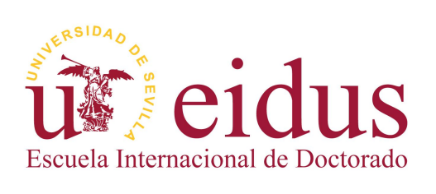 INFORME DE VALORACIÓN DEL DIRECTOR DE TESIS 
SOBRE  EL PLAN DE INVESTIGACIÓN (PI) Y EL DOCUMENTO DE ACTIVIDADES DEL DOCTORANDO (DAD)EXPOSICIÓN DE MOTIVOS (cumplimentar solo en caso de valoración negativa):EXPOSICIÓN DE MOTIVOS (cumplimentar solo en caso de valoración negativa):INFORME DE VALORACIÓN DEL DIRECTOR DE TESIS 
SOBRE  EL PLAN DE INVESTIGACIÓN (PI) Y EL DOCUMENTO DE ACTIVIDADES DEL DOCTORANDO (DAD)EXPOSICIÓN DE MOTIVOS (cumplimentar solo en caso de valoración negativa):EXPOSICIÓN DE MOTIVOS (cumplimentar solo en caso de valoración negativa):INFORME DE VALORACIÓN DEL DIRECTOR DE TESIS 
SOBRE  EL PLAN DE INVESTIGACIÓN (PI) Y EL DOCUMENTO DE ACTIVIDADES DEL DOCTORANDO (DAD)EXPOSICIÓN DE MOTIVOS (cumplimentar solo en caso de valoración negativa):EXPOSICIÓN DE MOTIVOS (cumplimentar solo en caso de valoración negativa):